LAPORAN AKHIR PENELITIAN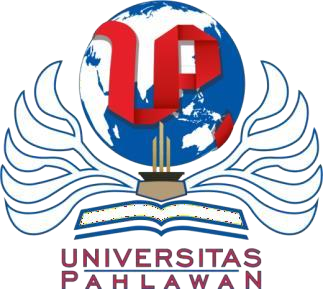 PROGRAM STUDI PENDIDIKAN MATEMATIKA FAKULTAS ILMU PENDIDIKANUNIVERSITAS PAHLAWAN TUANKU TAMBUSAI 2021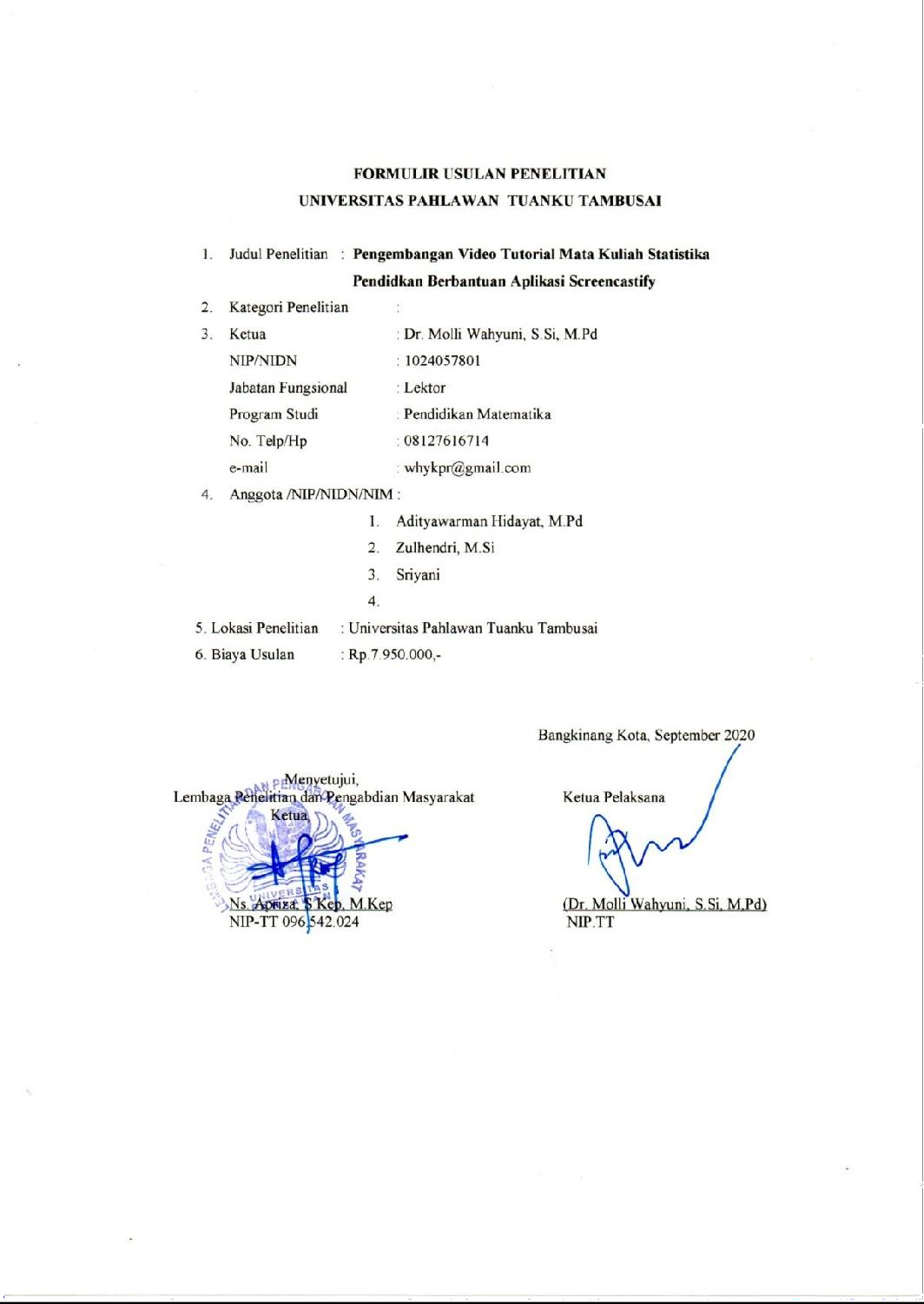 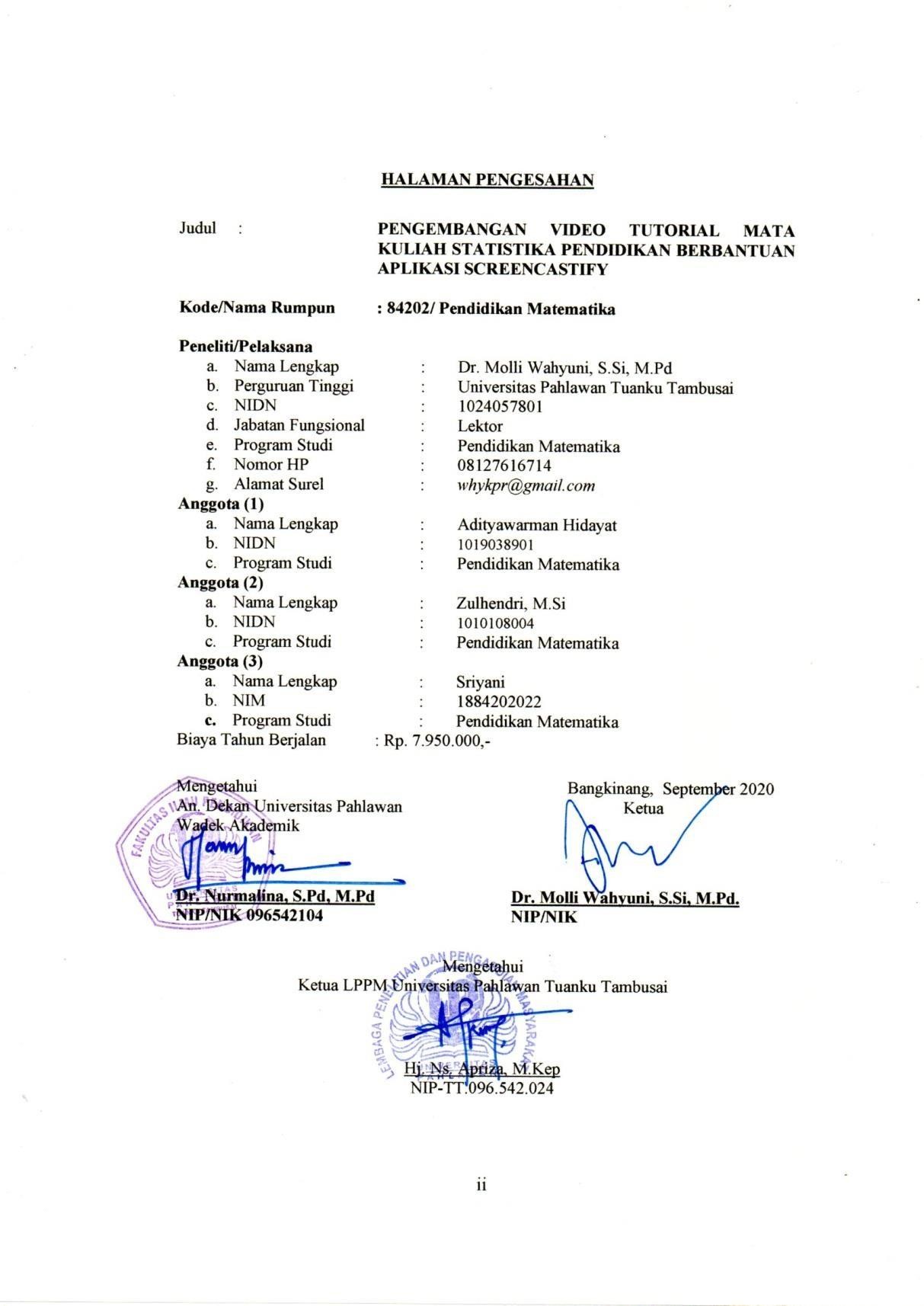 IDENTITAS DAN URAIAN UMUMJudul Penelitian : PENGEMBANGAN VIDEO TUTORIAL MATA KULIAHSTATISTIKA PENDIDIKAN BERBANTUANSCREENCASTIFYTim Peneliti :Objek Penelitian penciptaan :(Pembuatan Video Tutorial Bahan Ajar Statistika Pendidikan):Masa Pelaksanaan Mulai	: bulan Oktober	2020Berakhir : bulan  Februari 2021 Lokasi	Penelitian	(lab/lapangan)	:	Universitas	Pahlawan	Tuanku TambusaiInstansi lain yang terlibat (jika ada, dan uraikan apa kontribusinya) Prodi Pendidikan Bahasa Inggris Universitas PahlawanJurnal ilmiah yang menjadi sasaran (tuliskan nama terbitan berkala ilmiah internasional bereputasi, nasional terakreditasi, atau nasional tidak terakreditasi dan tahun rencana publikasi)Jurnal internasional tahun 2021Jurnal terindeks sinta tahun 2021AbstractPembelajaran di era teknologi informasi dan diikuti dengan pandemi covid19 yang sedang melanda dunia, membutuhkan kreativitas guru untuk menyajikan pembelajaran yang menggunakan media yang menarik. Salah satu media yang dapat digunakan adalah video pembelajaran berbasis rekam layar screencastify. Penelitian ini dilakukan untuk membuat video tutorial pembelajaran statistika pendidikan berbantuan aplikasi rekam layar screencastify. Pengembangan dilakukan dengan menggunakan model pengembangan Plomp. Penelitian ini dilaksanakan dengan mengikuti alur evaluasi Tessmer. Hasil penelitian menunjukkan bahwa video tutorial pembelajaran statistika pendidikan tergolong valid, parktis dan efektif. Validitas dilihat dari penilaian expert yang tergolong sangat valid. Uji praktikalitas diperoleh dari hasil kuesioner terhadap mahasiswa dan dosen, yang mana produk tergolong sangat praktis, serta efektivitas dilihat dari uji coba sampel berpasangan mengambil nilai pre test dan post. Analisis data dilakukan dengan statistik deskriptif dan uji  sampel berpasangan. Hasil uji paired t test menunjukkan bahwa terjadi perbedaan signifikan antara skor pre test dan post test. Berdasarkan rata-rata, terjadi peningkatan rata-rata skor post test dibandingkan dengan pre test.Kata Kunci: screencastify, learning media, statistika pendidikanDAFTAR ISIHalamanBAB I PENDAHULUANLatar Belakang MasalahKemajuan teknologi informasi dewasa ini melahirkan berbagai macam aplikasi yang memungkinkan untuk dapat dimanfaatkan dalam penyelenggaraan pendidikan berbasis teknologi informasi (IT-Based Education) Salah satunya adalah kemajuan dalam bidang internet menjadikan batas ruang dan waktu semakin menipis. Teknologi internet dan aplikasi yang berjalan di atasnya ini memungkinkan untuk dimanfaatkan dalam proses pendidikan, terutama sebagai sarana pembawa konten pendidikan (educational delivery medium). Salah satu bidang yang tersentuh dampak perkembangan teknologi ini adalah dunia pendidikan. Sebagai sebuah sumber informasi yang hampir tanpa batas, jaringan internet memenuhi kapasitas untuk dijadikan sebagai salah satu sumber pembelajaran dalam dunia pendidikan. Bahkan, beberapa sekolah atau perguruan tinggi mencanangkan lahirnya sistem pembelajaran yang berbasiskan teknologi jaringan, seperti dengan lahirnya konsep tentang distance learning, webbased education, dan e-learning.Perkembangan pesat di bidang teknologi khususnya teknologi informasi dan komunikasi telah membawa perubahan yang signifikan dalam berbagai bidang, termasuk pula dalam dunia pendidikan. Salah satu aplikasi yang dapat digunakan adalah aplikasi Screen Castify, aplikasi ini dapat membantu dan melatih seorang guru/dosen dalam menyampaikan serta berinteraksi dengan audiens atau mahasiswanya, Camtasia Studio memiliki kemampuan untuk merekam sesuatu yang ada dalam layar, termasuk kegiatan di desktop, presentasi Powerpoint, narasi suara, dan webcam studio. Dengan menggunakan Screencastify seorang dosen dapat menyajikan video tutorial perkuliahannya baik dalam bentuk halaman web, CD-ROOM, maupun peralatan portable lainnya. Dengan ketersediaan video tutorial tentunya dapat membantu seorang dosen dan mahasiswa khususnya dalam mempelajari materi sebuah perkuliahan yang kadang membutuhkan langkahlangkah yang cukup rumit atau sulit, seperti pada mata kuliah statistika pendidikan yang merupakan salah satu mata kuliah wajib bagi mahasiswa S1. Seorang mahasiswa dapat memutar kembali langkah-langkah atau pembelajaran statistika pendidikan yang dianggap sulit atau rumit tersebut kapanpun dan dimanapun, tanpa harus meminta seorang dosen mengulang-ulang materi yang sudah disampaikannya. Teknologi Informasi lainnya yang juga dapat menunjang proses pembelajaran di sekolah adalah teknologi yang berbasis internet (e- learning). E– Learning merupakan aplikasi pembelajaran di sekolah/perguruan tinggi berbasis online dandigital,	di	dalamnya	mencakup administrasi pembelajaran, materi pembelajaran dan adanya interaksi langsung antara mahasiswa/siswa dan guru/dosen [Romi Satria Wahono, 2007]. Melihat perkembangan fenomena ini, tentu akan sangat tertinggal jika kita tidak bisa memanfaatkan teknologi informasi, khususnya untuk bidang pendidikan. Berdasarkan pertimbangan tersebut di atas, maka kami merasa tergerak ikut bertanggung jawab dalam upaya mengejar ketertinggalan masyarakat kita dalam memanfaatkan teknologi informasi ini, khususnya pembuatan sebuah video tutorial pengantar statistika pendidikan untuk pembelajaran berbasis e-learning pada mata kuliah pengantar statistika pendidikan yang dianggap sulit oleh sebagian mahasiswa.Mata kuliah Statistika oleh sebagian mahasiswa dianggap sebagai mata kuliah yang cukup sulit, karena mata kuliah tersebut banyak terkait dengan perhitungan angka-angka atau rumus-rumus yang aplikasinya harus dipelajari melalui langkah-langkah perhitungan yang cukup rumit khususnya bagi mahasiswa yang berbasis ilmu-ilmu sosial. Sehingga seorang dosen tidak jarang harus mengulang-ulang materi perkuliahannya karena sebagian mahasiswa belum cukup jelas terhadap materi yang disampaikan hanya dengan sekali di kelas.Melalui video tutorial maka diharapkan mata kuliah Pengantar Statistika Pendidikan yang oleh sebagian mahasiswa sebagai mata kuliah yang sulit dapat diatasi, dosen tidak perlu mengulang-ulang materi kuliahnya di depan kelas, karena dengan video tutorial langkah-langkah pengerjakan statistika yangcenderung rumit dapat dipelajari oleh mahasiswa secara berulang-ulang melalui video tutorial yang disediakan dimanapun dan kapanpun karena video tutorial tersebut juga terhubung ke dalam jaringan internet, hal ini karena video tutorial yang sudah dikembangkan tersebut diposting melalui laman youtube Molly Wahyuni Molly dan laman Youtube Universitas Pahlawan.Perumusan MasalahBerdasarkan latar belakang masalah tersebut di atas, maka dapat dirumuskan permasalahannya: “Bagaimana mengembangkan video tutorial pada mata kuliah statistika pendidikan berbantuan aplikasi screen castify untuk mendukung pembelajaran e-learning mahasiswa di Fakultas Ilmu Pendidikan Universitas Pahlawan Tuanku Tambusai?Tujuan PenelitianUntuk mengembangkan video tutorial pada mata kuliah statistika pendidikan berbantuan aplikasi screen castify untuk mendukung pembelajaran e- learning mahasiswa di Fakultas Ilmu Pendidikan Universitas Pahlawan Tuanku Tambusai.Manfaat PenelitianPenelitian ini diharapkan memberikan manfaat bagi:MahasiswaMahasiswa dapat mennyimak dan mengikuti tutorial berkali-kali dalam berbagai kesempatan, baik di kampus maupun di luar kampus, sehingga tidak tergantung pada penjelasan dosen di kelas.Membantu mahasiswa dalam meningkatkan kemampuan matematis pada mata kuliah statistika pendidikan.Bagi DosenMemiliki bahan ajar yang inovatif dan mengikuti perkembangan teknologi.Membantu dosen dalam memberikan penjelasan kepada mahasiswa untuk meningkatkan kemampuan matematis mahasiswa dalam mata kuliah statistika pendidikan.Bagi InstitusiSebagai peningkatan kualitas pembelajaran terutama e-learning di era teknologi informasi yang semakin maju, sehingga mendukung terwujudnya kampus yang melek teknologi.Bagi PenelitiSebagai bahan masukan untuk penelitian selanjutnya yang dapat dikembangkan dengan menggunakan berbagai aplikasi inovatif lainnya.Luaran PenelitianPenelitian ini diharapkan dapat dipublikasikan di jurnal nasional terakreditasi, atau minimal jurnal nasional terindeks sinta. Tabel luaran penelitian dapat dilihat sebagai berikut.Tabel 1. Luaran PenelitianBAB II TINJAUAN PUSTAKAPembelajaran Statistika PendidikanStatistika merupakan suatu ilmu yang mempunyai peranan penting dalam menunjang pengolahan data hasil penelitian. Menurut (Maryati, 2017) dalam tinjauan literatur berpendapat bahwa kemampuan penalaran statistik adalah kemampuan untuk memahami informasi dalam kehidupan sehari-hari berdasarkan data atau ide-ide yang berarti kemampuan untuk memahami bagaimana memilih, hadir, mengurangi, dan menyajikan data yang digunakan dalam masalah yang ada.Peranan statistik tidak hanya dapat dirasakan dalam penelitian di tingkat pendidikan, tetapi juga dalam berbagai penelitian dengan disiplin ilmu yang berbeda. Oleh karena itu, statistik menjadi salah satu mata kuliah wajib pada setiap program studi di perguruan tinggi. Agar bisa selalu maju dan mengikuti perkembagan modern, ini sejalan menurut Sariningsih & Purwasih (2017) mengemukakan bahwa faktanya, pendidikan matematika mendorong masyarakat untuk selalu maju, terbukti dengan adanya perkembangan teknologi modern.Kegunaan statistik bermacam-macam, yaitu sebagai alat untuk penentuan sampel, pengujian validitas dan reabilitas instrumen, penyajian data, dan analisis data. Analisis data lebih difokuskan untuk menjawab rumusan masalah dan menguji hipotesis penelitian yang diajukan. Brousseau (Suratno, 2009:2) mengungkapkan bahwa mahasiswa secara alamiah mengalami situasi yang dinamakan hambatan belajar (learning obstacle) dengan faktor penyebab: hambatan ontogeni (kesiapan mental belajar), didaktik (akibat pengajaran dosen), dan epistimologi (pengetahuan mahasiswa yang memiliki konteks aplikasi yang terbatas). Hal ini banyak dijumpai pada mahasiswa yang berlatar belakang jurusannya di SLTA adalah jurusan non eksakta dan kejuruan kemudian juga kurangnya mahasiswa dalam belajar. Belajar dapat dipandang sebagai proses yang diarahkan kepada tujuan dan proses berbuat melalui berbagai pengalaman. Belajarjuga merupakan proses melihat, mengamati, dan memahami sesuatu (Rusman, 2013:1).Sudjana (2005) mengungkapkan bahwa statistik adalah pengetahuan yang berhubungan dengan caracara pengumpulan data, pengolahan atau penganalisisannya dan penarikan kesimpulan berdasarkan kumpulan data dan penganalisisan yang dilakukan. Terdapat beberapa istilah dalam mata kuliah statistik antara lain: (1). Data adalah hasil observasi atau pengamatan yang telah dikumpulan; (2). Populasi, adalah kumpulan/himpunan semua objek yang menjadi perhatian peneliti; (3). Sensus, adalah koleksi data dari semua anggota dalam populasi; (4). Sampel, adalah himpunan bagian dari populasi; (5). Statistika Deskriptif, adalah cabang statistika dimana perhitungan maupun kesimpulankesimpulan dibuat sebatas data yang dikumpulkan; (6). Statistika Inferensial, adalah cabang statistika dimana kesimpulan berlaku luas; (7). Parameter adalah, sebuah bilangan rill yang menyatakan sebuah karakteristik dari populasi; (8). Statistik adalah, sebuah bilangan rill yang menyatakan sebuah karakteristik dari sampel; (9). Data Kuantitatif adalah, data yang menggambarkan hasil perhitungan atau hasil pengukuran; (10). Data Kualitatif adalah data yang dapat dipisahkan dalam beberapa kategori atau kelompok yangdibedakan oleh karakter bukan numerik; (11). Data Diskrit adalah, data yang diperoleh dengan menghitung atau membilang; (12). Data Kontinuadalah, data yang diperoleh dari hasil pengukuran.Aplikasi Screencastify Untuk PembelajaranScreencast merupakan rekaman digital dari komputer output layar, juga dikenal sebagai screen capture video, audio yang sering mengandung narasi. Istilah ini screencast membandingkan dengan istilah yang terkait screenshot, sedangkan screenshot adalah gambar dari layar komputer, screencast pada dasarnya adalah sebuah film dari perubahan dari waktu ke waktu bahwa seorang pengguna melihat pada layar komputer, ditingkatkan dengan narasi audio. (Udell, 2005; Ozsvald, 2010).Video merupakan salah satu media pembelajaran yang cukup menarik. Video pembelajaran dapat dibuat dengan beberapa teknik, salah satunya adalah dengan screencasting. Screencast atau disebut juga dengan video screen capture atau screen recorder adalah perekaman secara digital dari sebuah tampilan komputer yang sering kali disertai dengan narasi panduan yang direkam menggunakan mikrofon. Video pembelajaran menggunakan teknik screencast biasanya berjenis tutorial, misalnya tutorial penggunaan software atau bisa juga berupa paparan. Ada banyak software yang dapat digunakan untuk membuat video screencast. (Christian, 2010).Screencastify adalah ekstensi untuk peramban Google Chrome yang memungkinkan untuk menangkap penjelasan konten pelajaran sambil mengilustrasikannya di layar komputer. Perangkat lunak Screencastify memungkinkan guru dan dosen untuk merekam desktop atau jendela perangkat lunak lengkap. Untuk mendapatkan aplikasi tersebut, dilakukan dengan menambahkan Screencastify ke Google Chrome. Aplikasi Screencastify adalah ekstensi untuk merekam situs web, desktop, atau mengambil video dengan webcam. Screencastify merupakan tambahan yang bagus untuk merekam halaman situs web dengan dan alternatif yang baik untuk beberapa perangkat lunak desktop screencast. (https://www.wartaiptek.com/2016/08/screencastify-memungkinkan- rekam.html, diakses pada 25 September 2020).Screencastify dapat merekam apa yang muncul di layar laptop/PC. Selain itu, aplikasi ini juga bisa merekam video via webcam, atau dua-duanya sekaligus (screencasting dan webcam). Hasil rekam layar dapat diunggah ke Youtube atau membagikannya dengan mahasiswa di lingkungan pembelajaran online. Ada dua versi Screencastify. Versi Lite tersedia secara gratis, dan dapat merekam video 10 menit. Untuk mempersiapkannya, sebelumnya cermati dulu perangkat yang kitabutuhkan. Perangkat minimal yang dibutuhkan laptop	atau	PC	yaitu Webcam (webcam yang ada di laptop dapat digunakan), Headset (gunakan headset smartphone), Koneksi internet, Email aktif (disarankan menggunakan Gmail) dan Google Chrome karena banyak add-on bermanfaat yang ada di browser ini. (https://www.muhajirulfaqih.com/2017/11/cara-merekam-layar-desktop- menggunakan-google-chrome.html. Diakses pada 24 September 2020).2.3.	Pengertian E-learningPembelajaran elektronik atau e-learning telah dimulai pada tahun 1970-an (Waller and Wilson, 2001). Berbagai istilah digunakan untuk mengemukakan pendapat/gagasan tentang pembelajaran elektronik, antara lain adalah: onlinelearning, internet-enabled learning, virtual learning, atau web-based learning.Ada 3 (tiga) hal penting sebagai persyaratan kegiatan belajar elektronik (e-learning), yaitu: (a) kegiatan pembelajaran dilakukan melalui pemanfaatan jaringan, dalam hal ini dibatasi pada penggunaan internet, (b) tersedianya dukungan layanan belajar yang dapat dimanfaatkan oleh peserta belajar, misalnya External Harddisk, Flaskdisk, CD-ROM, atau bahan cetak, dan (c) tersedianya dukungan layanan tutor yang dapat membantu peserta belajar apabila mengalami kesulitan. Di samping ketiga persyaratan tersebut di atas masih dapat ditambahkan persyaratan lainnya, seperti adanya: (a) lembaga yang menyelenggarakan dan mengelola kegiatan e-learning, (b) sikap positif dari peserta didik dan tenaga kependidikan terhadap teknologi komputer dan internet, (c) rancangan sistem pembelajaran yang dapat dipelajari dan diketahui oleh setiap peserta belajar, (d) sistem evaluasi terhadap kemajuan atau perkembangan belajar peserta belajar, dan(e) mekanisme umpan balik yang dikembangkan oleh lembaga penyelenggara. Istilah e-learning banyak memiliki arti karena bermacam penggunaan elearning saat ini. Pada dasarnya, e-learning memiliki dua tipe yaitu synchronous dan asynchronous. Synchronous berarti pada waktu yang sama. Proses pembelajaran terjadi pada saat   yang sama antara pendidik dan peserta didik. Hal inimemungkinkan interaksi langsung antara pendidik dan peserta didik secara on line. Dalam pelaksanaan, synchronous training mengharuskan pendidik dan peserta didik mengakses internet secara bersamaan. Pendidik memberikan materi pembelajaran dalam bentuk makalah atau slide presentasi dan peserta didik dapat mendengarkan presentasi secara langsung melalui internet. Peserta didik juga dapat mengajukan pertanyaan atau komentar secara langsung ataupun melalui chat window. Synchronous training merupakan gambaran dari kelas nyata, namun bersifat maya (virtual) dan semua peserta didik terhubung melalui internet. Synchronous training sering juga disebut sebagai virtual classroom. Asynchronous berarti tidak pada waktu bersamaan. Peserta didik dapat mengambil waktu pembelajaran berbeda dengan pendidik memberikan materi. Asynchronous training popular dalam e-learning karena peserta didik dapat mengakses materi pembelajaran dimanapun dan kapanpun. Peserta didik dapat melaksanakan pembelajaran dan menyelesaikannya setiap saat sesuai rentang jadwal yang sudah ditentukan. Pembelajaran dapat berbentuk bacaan, animasi, simulasi, permainan edukatif, tes, quis dan pengumpulan tugas.Komponen yang membentuk e-learning menurut Romisatriawahono (2008) adalah infrastruktur e-learning,Sistem dan aplikasi e-learning dan konten e-learning. Infrastruktur e-learning merupakan peralatan yang digunakan dalam e- learning yang dapat berupa Personal Computer ((PC) yaitu komputer yang dimiliki secara pribadi, jaringan komputer yaitu kumpulan dari sejumlah perangkat berupa komputer, hub, switch, router, atau perangkat jaringan lainnya yang terhubung dengan menggunakan media komunikasi tertentu., internet yang merupakan singkatan dari Interconnection Networking yang diartikan sebagai komputer-komputer yang terhubung di seluruh dunia dan perlengkapan multimedia yaitu alat-alat media yang menggabungkan dua unsur atau lebih media yang terdiri dari teks, grafis, gambar, foto, audio, video dan animasi secara terintegrasi. Termasuk di dalamnya peralatan teleconference yaitu pertemuanjarak jauh antara beberapa orang yang fisiknya berada pada lokasi yang berbeda secara geografis apabila kita memberikan layanan synchronouslearning yakni proses pembelajaran terjadi pada saat yang sama ketika pengajar sedang mengajar dan murid sedang belajar melalui teleconference. Sistem dan aplikasi e-learning, Sistem dan aplikasi e-learning yang sering disebut dengan Learning Management System (LMS), yang merupakan sistem perangkat lunak yang memvirtualisasi proses belajar mengajar konvensional untuk administrasi, dokumentasi, laporan suatu program pelatihan, ruangan kelas dan peristiwa online, program e-learning, dan konten pelatihan, misalnya, segala fitur yang berhubungan dengan manajemen proses belajar mengajar seperti bagaimana manajemen kelas, pembuatan materi atau konten, forum diskusi, sistem penilaian, serta sistem ujian online yang semuanya terakses dengan internet.Konten e-learning, Konten e-learning merupakan konten dan bahan ajar yang ada pada e-learning sistem (LMS). Konten dan bahan ajar ini bisa dalam bentuk misalnya Multimedia-based Content atau konten berbentuk multimedia interaktif seperti multimedia pembelajaran yang memungkinkan kita menggunakan mouse, keyboard untuk mengoperasikannya atau Text-based Content yaitu konten berbentuk teks seperti pada buku pelajaran yang ada di wikipedia.org, ilmukomputer.com, dsb. Biasa disimpan dalam Learning Management System (LMS) sehingga dapat dijalankan oleh peserta didik kapan pun dan dimana pun. Sedangkan pelaku utama yang ada dalam pelaksanakan e- learningdapat dimaksudkan sama dengan proses belajar mengajar konvensional, yaitu perlu adanya pengajar (dosen) yang membimbing siswa (peserta didik) yang menerima bahan ajar dan administrator yang mengelola administrasi dan proses belajar mengajar.BAB III METODE PENELITIANJenis PenelitianPenelitian ini merupakan penelitian dan pengembangan (Research and Development). Model pengembangan yang digunakan adalah model pengembangan Plomp. Model ini dipilih karena langkah-langkahnya yang praktis dan cocok untuk mengembangkan video tutorial mata kuliah statistika pendidikan. Plomp (2013) mengemukakan secara umum ada tiga tahapan dalam pengembangan model pembelajaran, yaitu tahap penelitian awal, tahap membuat prototipe, dan tahap asesmen model.Tempat dan Waktu PenelitianPenelitian pengembangan ini akan dilaksanakan di Kampus Universitas Pahlawan Tuanku Tambusai. Direncanakan, pelaksanaan penelitian pada Oktober sampai Desember 2020.Metode PenelitianPendekatan penelitian yang digunakan peneliti untuk menjawab pertanyaan yaitu dengan menggunakan Research and Development yaitu dengan mengembangkan video tutorial pada mata kuliah Statistika Pendidikan.Teknik Pengumpulan DataTeknik pengumpulan data yang dilaksanakan antara lain menggunakan teknik survey. Sedangkan video tutorial statistika pendidikan dilakukan dengan beberapa langkah sebagai berikut.Membuat naskah video tutorial sesuai dengan RPS dan RPPMelakukan proses recordeing atau proses perekaman melalui aplikasi ScreencastifyMelakukan proses editing video hasil recording menggunakan filmora.Melakukan uji coba system agar system dapat berjalan sesuai dengantujuan yang diharapkanAnalisis terhadap kelayakan video tutorial yang dihasilkanMemproduksi atau mempublikasikan video tutorial di youtube.Teknik Analisis DataAnalisis data dilakukan terhadap video tutorial mata kuliah Statistika Pendidikan yang dihasilkan untuk mengetahui unjuk kerja dan kelayakan atau validitasnya untuk digunakan sebagai media pembelajaran e learning pada mahasiswa Fakultas Ilmu Pendidikan Universitas Pahlawan Tuanku Tambusai yang diposting melalui youtube.Untuk menguji validitas produk ini, digunakan pendapat dari ahli (judgment experts). Para validator/ahli diminta pendapatnya tentang model beserta produk yang dikembangkan. Pengukuran validitas menggunakan skala Likert. Hasil penilaian diinterpretasikan menggunakan tabel 1.Tabel 3.1. Kriteria Uji ValiditasAngket	praktikalitas	prototype	model	dideskripsikan	dengan	teknik analisis data menggunakan rumus:Tingkat kepraktisan = (Skor rata-rata/skor maksimum) X 100%Tabel 3.2. Kriteria KepraktisanProduk dikatakan mudah digunakan dan dipahami jika lebih dari 70% responden menilai cukup mudah/cukup praktis. Hasil validitas dan praktikalitas yang diberikan oleh validator/praktisi/penilai, dilakukan uji korelasi intrakelas atau Intraclass Correlation Coefficient (ICC) dengan menggunakan program SPSS. U ji ini bertujuan untuk mengetahui apakah ada hubungan/seberapa besar kontribusi antar validator/praktisi/penilai terhadap kevalidan dan kepraktisan dari sebuah produk yang dinilai. Memberikan interpretasi untuk dipergunakan mengetahui hubungan/kontribusi antar validator/praktisi/penilai memodifikasi dari Sudijono (2011) dan Riduwan (2013) memberikan pedoman sebagai berikut :Tabel 3.3. Kriteria Korelasi IntrakelasBAB IVPEMBIAYAAN PENELITIAN DAN ALOKASI WAKTUAlokasi AnggaranAlokasi  Waktu BAB VTEMUAN PENELITIANHasil penelitian ini merupakan hasil pengembangan video pembelajaran yang tahapannya mengacu kepada model pengembangan Plomp.Ada tiga tahap dalam pengembangan plomp yaitu preliminary research, protoyping phase dan assessment phase. Pada tahap preliminary research dilakukan analisis kebutuhan dengan kegiatan wawancara dosen, wawancara mahasiswa, analisis kurikulum dan analisis konsep dan analisis karakteristik mahasiswa.Hasil Preliminary ResearchHasil Analisis KebutuhanHasil Wawancara DosenHasil wawancara dosen menunjukkan bahwa 2 dari 3 dosen yang diwawancarai mengungkapkan bahwa pembelajaran statistika di masa pandemi sangat membutuhkan media yang interaktif sehingga lebih memudahkan dosen dalam penyampaian materi. Semua dosen mengaku belum memiliki video pembelajaran Statistika yang akan disajikan kepada mahasiswa dalam pembelajaran di masa pandemi. Selama ini proses pembelajaran dilakukan dengan penyajian langsung pada pertemuan daring melalui Google Meeting ataupun Zoom, dan media sosial Whatsapp.Hasil Wawancara MahasiswaPada penelitian ini mahasiswa yang diwawancarai sebanyak 3 orang yang terdiri dari mahasiswa berkemampuan tinggi, sedang dan rendah.Mahasiswa berinisial SR berkemampuan tinggi mengungkapkan mengalami kendala dalam pemahaman statistika karena materi yang perlu ketelitian dan memiliki banyak tahap-tahap pengolahan yang harus jelas. Mahasiswa kemampuan sedang berinisial IR mengungkapkan tentangperlunya penjelasan yang lebih detail dari dosen tentang materi statistika agar mahasiswa benar-benar memahami konsep statistika pendidikan. Mahasiswa berkemampuan rendah mengaku sangat sulit mengikuti perkuliahan yang tidak disertasi dengan penyajian materi yang jelas dari dosen.Analisis KurikulumMata kuliah Statistika Pendidikan merupakan mata kuliah wajib bagi mahasiswa di bidang kependidikan.Mata kuliah yang memberikan pengetahuan dasar-dasar analisis berdasarkan statistika yang meliputi pengukuran bilangan skala, pengorganisasian data, penyajian data, kecenderungan memusat, pengukuran dispersi, uji normalitas, korelasi dan regresi linier sederhana. Capaian pembelajaran mata kuliah (CPMK) Statistika Pendidikan dijabarkan kepada sub-sub CPMK. Adapun materi perkuliahan untuk Statistika Pendidikan ini dapat dilihat sebagai berikut.Tabel 4.1. Susunan Materi Perkuliahan Statistika PendidikanMateri-materi yang disajikan sangat memerlukan penjelasan yang jelas kepada mahasiswa agar tidak terjadi miskonsepsi, karena mahasiswa harus memahami konsep dari setiap materi yang diajarkan untuk mengoperasionalkan rumus untuk menghitung dan ditindajlanjutu dengan analisis data.CPMK Statistika Pendidikan mencakup padaaspek sikap, pengetahuan, keterampilan umum dan keterampilan khusus yang diharapkan dimiliki oleh mahasiswa.Hasil Analisis KonsepAnalisis konsep berupa peta konsep yang menggambarkan hirarkis materi-materi yang diajarkan pada proses perkuliahan Statistika Pendidikan. Analisis konsep ini diperlukan agar proses pembuatan video tutorial pembelajaran Statistika Pendidikan lebih terarah sesuai dengan kurikulum.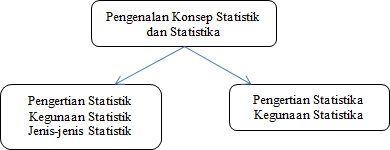 Gambar 1. Pengenalan Konsep Statisik dan StatistikaPengenalan konsep statistik dan statistika diberikan agar mahasiswa memahami perbedaan dari kedua istilah tersebut, sehingga tidak keliru dalam pemakaian dan dalam pemahaman konsep masing-masing.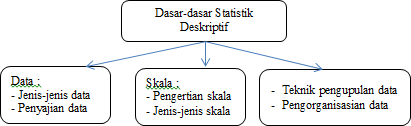 Gambar 2. Dasar-dasar Statistik DeskriptifStatistik deskriptif disajikan sebagai tahap awal dalam penyajian data statistika, dimana peneliti dapat melihat karakteristik data yang akan dianalisis. Penjelasan tentang item-item statistik deskriptif harus jelas sehingga mahasiswa dapat melakukannya dengan tepat.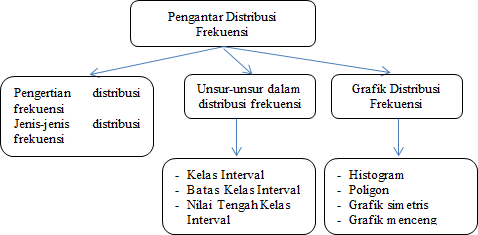 Gambar 3. Pengantar Distribusi FrekuensiDistribusi frekuensi merupakan salah satu upaya dalam menyederhanakan analisis untuk data berkelompok.Di samping itu juga materi ini diberikan untuk penyajian data dalam bentuk grafik.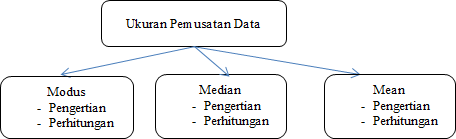 Gambar 4. Ukuran Pemusatan DataUkuran pemusatan data disajikan untuk mengetahui dimana data berkumpul. Besaran nilai modus, median dan mean tidak berbeda jauh dari sama lain.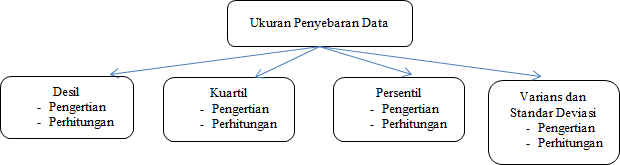 Gambar 5. Ukuran Penyebaran DataUkuran penyebaran data untuk melihat bagaimana bentuk sebaran data yang akan diteliti. Sebaran data ini dapat menunjukkan kesenjangan data yang telah dikumpulkan.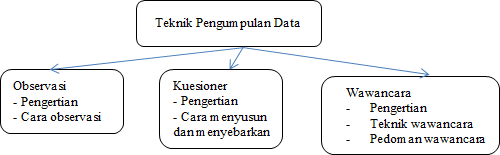 Gambar 6. Teknik Pengumpulan DataPengumpulan data harus dilakukan dengan teknik yang tepat, sehingga setiap pengumpulan data yang dilakukan sesuai dengan tujuan dari pengumpulan data.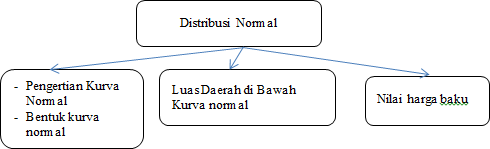 Gambar 7. Distribusi NormalPengetahuan tentang distribusi normal sangat penting dalam pengolahan data, karena hal ini sangat menentukan dalam pemilihan analisis statistik yang akan dipakai, antara parametrik dan non parametrik.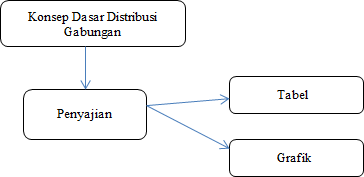 Gambar 8. Distribusi GabunganDalam hal konsep dasar distribusi gabungan ini, lebih fokus pada tabel dan grafik agar mudah dipahami karakteristik data yang dimiliki.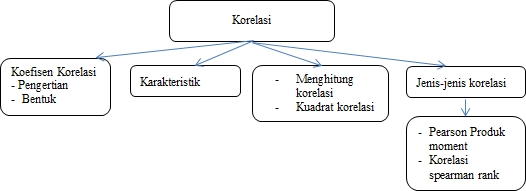 Gambar 9. KorelasiAnalisis korelasi merupakan salah satu analisis yang digunakan untuk meneliti hubungan antara suatu variabel dengan variabel lainnya.Analisis korelasi dapat memprediksi keeratan hubungan antar variabel.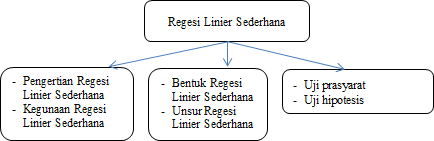 Gambar 10. Regresi SederhanaAnalisis regresi sederhana merupakan salah satu analisis yang digunakan untuk memprediksi gejala kejadian masa depan, yang didasari dengan data yang telah ada. Analisis regresi sederhana dilakukan untuk menguji pengaruh satu variabel bebas terhadap satu variabel terikat.Hasil Analisis Karakteristik MahasiswaKarakteristik mahasiswa yang dilihat dalam penelitian ini adalah tentang kemampuan pemecahan masalah matematis, dan respon mahasiswaterhadap pembelajaran online yang pernah dilaksanakan selama ini. Mahasiswa yang dijadikan objek dalam penelitian ini adalah mahasiswa semester I Prodi Pendidikan Matematika Universitas Pahlawan Tuanku Tambusai sebanyak 37 orang.Krakteristik mahasiswa dilihat kemampuan matematis cukup variatif. Hanya dua item pernyataan yang memperoleh skor tinggi antara lain untuk kemampuan mengidentifikasi masalah (70%) dan melakukan perhitungan dengan benar (95%), sedangkan 6 item pernyataan lainnya dijawab “tidak” oleh mahasiswa yang berarti bahwa kemampuan pemecahan masalah mahasiswa tergolong rendah.Pada jawaban mahasiswa terhadap item respon terhadap pembelajaran online terdapat tiga hal yang memiliki skor tinggi yakni untuk item tertarik belajar online dengan penjelasan langsung (70%), memerlukan penjelasan lebih detail dalam mengelaborasi bahan-bahan kuliah untuk memecahkan masalah statistika (80%), dan tertarik bila materi pembelajaran disajikan dengan video penjelasan langsung oleh dosen (90%). Untuk tiga item lainnya, skor yang diperoleh tergolong rendah yakni yang berkaitan dengan penjelasan melalui link website, tugas-tugas melalui media sosial dan kemampuan mengelaborasi sumber-sumber atau bahan-bahan kuliah untuk memecahkan masalah.Hasil Protoyping PhaseHasil prototype 1 berupa rancangan produk awal berupa video tutorial pembelajaran Statistika yang dituangkan melalui rekaman menggunakan screen castify dengan terlebih dahulu melakukan proses penginstalan program di google webstore, sehingga diperoleh aplikasi untuk rekam layar sebagai berikut: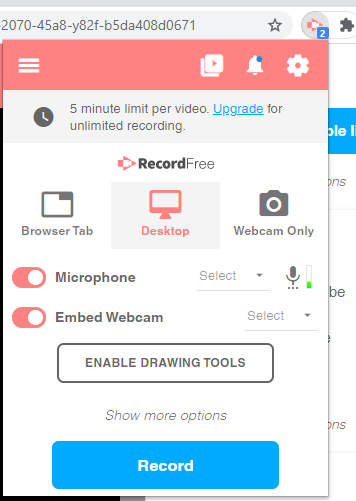 Gambar 11. Menu Rekam Layar Screen CastifyPrototype 1Tampilan RekamanRancangan produk awal berupa rekaman penjelasan materi Statistika yang dilakukan dengan menggunakan screencastify. Alat bantu yang digunakan yakni headset agar suara dapat dipastikan terdengar dengan jelas. Tampilan proses perekaman dapat dilihat seperti gambar di bawah ini: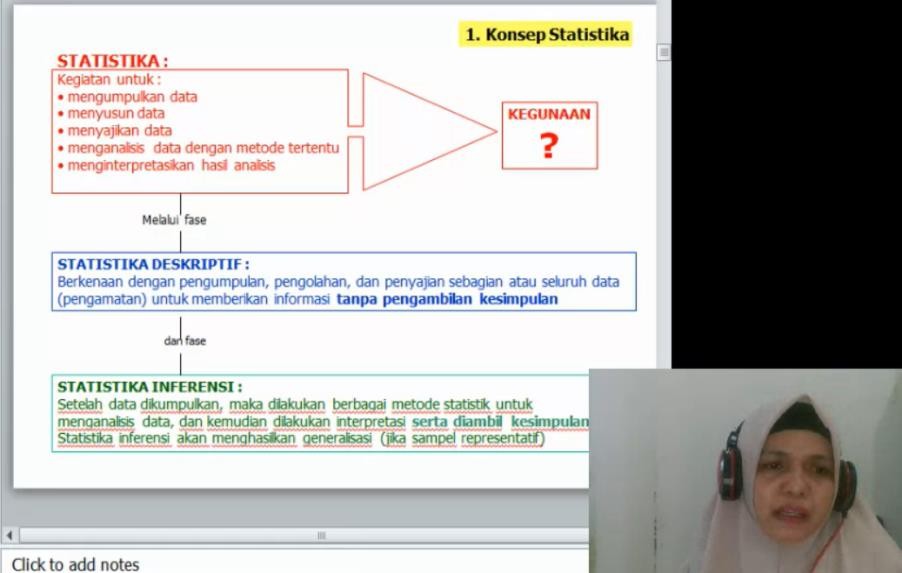 Gambar 12. Proses Rekam Layar Screen CastifyProses rekaman menggunakan screen castify dibatasi untuk durasi lima menit per video guna menghindari kebosanan mahasiswa dalam menonton video dan memudahkan partisi-partisi dalam menyajikan materi.KontenKonten yang disajikan berurutan sesuai dengan silabus dan Rencana Pembelajaran Semester (RPS) dan Rencana Pelaksanaan Pembelajaran (RPP) yang telah disusun. Materi yang disajikan di awal proses perekaman yakni tentang pengenalan statistika dan statistik serta jenis-jenis statistik. Materi disajikan dengan menggunakan power point yang telah disusun sebelum proses perekaman dilaksanakan.Hasil Self Evaluation Terhadap Protoype 1Setelah rancangan awal produk disusun, selanjutnya dilakukan evaluasi. Evaluasi pada penelitian ini dilakukan mengikuti urutan tahap evaluasi formatif Tessmer (1993), yang diawali dengan self evaluation atau evaluasi diri. Evaluasi perlu dilakukan oleh peneliti sendiri sebagai koreksi awal terhadap rancangan produk yang telah disusun. Secara Secara umum berdasarkan hasil self evaluation terhadap video pembelajaran yang telah dibuat, seluruh proses perekaman telah dilaksanakan sebagaimana mestinya, volume suara terdengar jelas, dan tidak ada kesalahan pengetikan pada tampilan power point. Tetapi masih ada beberapa catatan yang menjadi perhatian untuk dilakukan revisi, seperti pada tabel  berikut.Tabel 4.2. Hasil Self Evaluation Protoype 1 Buku ModelSetelah produk direvisi berdasarkan self evaluation selanjutnya produk dikonsultasikan kepada expert untuk mendapatkan validasi produk. Seluruhinstrumen yang digunakan oleh expert dalam memberikan penilaian telah melalui proses validasi terlebih dahulu.Hasil Penilaian ExpertPenilaian expert terhadap produk yang dihasilkan mencakup beberapa aspek, yakni tentang penyajian, bahasa dan konten.Penilaian kategori penyajian, terdiri dari dua aspek yaitu suara, tampilan power point. Rekapitulasi penilaian expert dapat dilihat pada tabel berikut.Tabel 4.3. Hasil Penilaian Expert Terhadap Kategori PenyajianRata-rata penilaian expert sebesar 16 yang menunjukkan bahwa untuk kategori tampilan tergolong pada nilai B, yakni dapat digunakan dengan sedikit revisi.Penilaian kategori kebahasaan, terdiri dari tiga aspek. Pada kategori ini bahasa yang dimaksud adalah dalam konteks Bahasa Indonesia, sebagaimana dijabarkan pada tabel berikut.Tabel 4.4. Hasil Penilaian Expert Terhadap Kategori KebahasaanRata-rata penilaian expert tentang kategori kebahasaan sebesar 11,00 yang tergolong nilai B, yang berarti bahwa video dari segi kebahasaan dapat digunakan dengan sedikit revisi.Penilaian kategori konten, terdiri dari dua aspek yaitu kelayakan isi, bahasa matematika. Hasil penilaian bidang konten dapat dilihat pada tabel berikut.Tabel 4.5. Penilaian Expert untuk Kategori Konten Buku DosenPenilaian expert terhadap kategori konten sebesar 11 yang tergolong pada interval nilai B, karena expert berpendapat bahwa ada beberapa perbaikan yang harus pada konten buku dosen.Hasil Evaluasi One to One (Protoype 2)Prototype 1 yang telah direvisi sesuai saran expert disebut prototype 2. Evaluasi terhadap prototype 2 dilakukan dengan cara one to one evaluation. Pada tahap ini, peneliti melibatkan dua orang mahasiswa yang terdiri dari satu orang mahasiswa berkemampuan rendah dan satu orang mahasiswa berkemampuan tinggi. Teknik yang diteraspkan pada one to one evaluation dijabarkan pada tabel berikut.Tabel 4.6. Teknis Kegiatan One to One EvaluationPada one to one evaluation, peneliti mengirimkan video pembelajaran Statistika dua orang mahasiswa Bg (kemampuan rendah) dan Ap (kemampuan tinggi).Deskripsi Evaluasi One To OneAda beberapa fakta yang terungkap selama tiga pertemuan pada tahap one to one evaluation. Beberapa fakta tersebut dideskripsikan pada beberapa poin sebagai berikut.Materi di awal pertemuan yang diberikan yakni tentang pengenalan statistik dan statistika. Awalnya mahasiswa tertarik untuk menonton video karena baru pertama kali pembelajaran disajikan oleh dosen yang videonya berisi penjelasan dari dosen pengampu mata kuliah. Akan tetapi mahasiswa terlihat kaku karena terbiasa dengan penyajian langsung di dalam kelas. Mahasiswa berharap disajikan contoh-contoh konkrit statistika dasar. Mahasiswa juga meminta peneliti untuk lebih detail menyusun penyelesaian soal sehingga lebih mudah dipahami. Mahasiswa mengaku masih kesulitan untuk memahami soal yang diberikan. Peneliti melakukan penyusunan penyelesaian soal secara lebih sistematis dan mengganti contoh soal yang lebih relevan. Mahasiswa juga menyarankan agar tampilan warna power point lebih menarik dan diberi warna yang lebih sejuk untuk dipandang.Pada pertemuan kedua, mahasiswa diminta untuk memahami tentang pengantar statistik deskriptif. Mahasiswa antusias mengikuti pertemuan, karena sudah mulai mengenali pembelajaran yang menggunakan video dari penjelasan dosen pengampu mata kuliah yang terkait. Mahasiswa meminta peneliti agar merinci lebih detail dan disertai contoh nyata untuk mempermudah mahasiswa memahami tentang statistik deskriptif. Menanggapi komentar mahasiswa, peneliti melakukan perbaikan sebagaimana yang diharapkan.Pada pertemuan ketiga, mahasiswa kembali diberikan materi pengantar distribusi frekuensi. Mahasiswa menyatakan memerlukan petunjuk yang lebih jelas untuk pemecahan masalah, dan meminta peneliti menjabarkan secara runut tentang cara penyusunan tabel distribusi frekuensi serta contoh perhitungan masing-masing unsur dalam tabel distribusi frekuensi tersebut. Mahasiswa juga berharapada petunjuk-petunjuk yang lebih jelas untuk mendukung proses pemecahan masalah dan menganalisis hasil pemecahan masalah.Hasil Kepraktisan Tahap One to OneHasil kepraktisan dilihat dari angket yang diisi oleh 37 mahasiswa Semester II Prodi Matematika Universitas Pahlawan Tuanku Tambusai tentang respon terhadap video pembelajaran Statistika Pendidikan. Mahasiswa tertarik dengan penyajian materi menggunakan video rekam layar screen castify. Mahasiswa berharap agar contoh soal yang diberikan lebih komplit untuk memudahkan mahasiswa dalam pemecahan masalah dan menganalisis pemecahan masalah.Tabel 4.7. Hasil Kepraktisan Video Pembelajaran Statistika Berbantuan Screencastify pada Tahap One to OneSkorPada tabel 4.7 dapat diketahui bahwa rata-rata respon mahasiswa mencapai 85,56 yang memenuhi kategori sangat praktis. Hal ini berarti, meskipun ada sedikit perbaikan yang harus dilakukan, akan tetapi secara umum kriteria praktikalitas sudah terpenuhi.Hasil Protoype 3 (Small Group Evaluation)Hasil revisi terhadap produk setelah evaluasi one to one menghasilkan prototype 3. Langkah selanjutnya adalah melakukan uji praktikalitas produk. Peneliti melakukan uji coba kelompok kecil (small group evaluation). Uji kelompok kecil ini terdiri dari lima orang mahasiswa dalam satu kelompok.  Para mahasiswa yang memperoleh kesempatan ikut dalam kelompok kecil adalah mahasiswa program studi Bahasa Inggris Fakultas Ilmu Pendidikan. Deskripsi Small Group EvaluationPelaksanaan evaluasi atau uji coba kelompok kecil dilakukan dalam tiga pertemuan. Pada tiga pertemuan tersebut, peneliti menghimpun berbagai temuan yang relevan penerapan dengan menggunakan metode flipped classroom.Pada pertemuan pertama, dosen terlebih dahulu memberkan motivasi kepada mahasiswa dengan menjelaskan bahwa pembelajaran yang dilaksanakan kali ini menggunakan prinsip kerja metode flipped classroom.  Sehari sebelum pelaksanaan pembelajaran, mahasiswa dikirimkan link video tutorial menggunalan  metode rekam layar tentang pengenalan statistik pendidikan yang sudah diupload di media sosial youtube. Link video dikirim melalui grup whatsapp.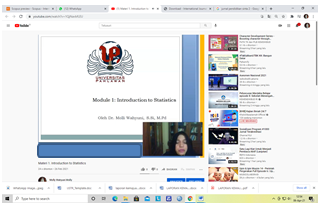 Mahasiswa diminta untuk menyimak video tersebut, kemudian mencatat poin-poin penting yang disampaikan dalam video, serta pertanyaan tentang konsep yang belum dipahami oleh mahasiswa.Pada saat pertemuan di kelas, mahasiswa diminta untuk menyampaikan poin-poin penting tentang pengenalan statistik yang telah dicatat serta mengajukan pertanyaan  tentang konsep yang belum dipahami. Dosen memberikan penjelasan kepada mahasiswa dan selanjutnya mahasiswa diberikan tugas untuk diskusi kelompok.Di akhir pertemuan, seluruh anggota small group diminta untuk mengisi lembar refleksi. Hasil refleksi yang ditulis oleh mahasiswa tercantum pada tabel 41.Tabel 4.8. Hasil Refleksi Mahasiswa pada Small Group (Pertemuan-1)Pada pertemuan kedua dilakukan pembahasan tentang materi kedua, yaitu statistik deskriptif. Proses pengiriman materi dilaksanakan seperti pertemuan pertama,  yakni melalui video tutorial dan mahasiswa diberikan tugas untuk mencatat poin-poin penting lalu menyusun pertanyaan tentang konsep yang belum dipahami. Sebagaimana pertemuan pertama, pada pertemuan ini, mahasiswa juga mengisi lembar refleksi sebagai bahan masukan dalam untuk revisi prototype 3. Hasil refleksi yang ditulis oleh mahasiswa diuraikan pada tabel berikut.Tabel 4.9.  Hasil Refleksi Mahasiswa pada Small Group (Pertemuan-2)Uji coba yang dilakukan pada pertemuan ketiga dilakukan untuk pembahasan analisis data deskriptif menggunakan program  microsoft excel. Mahasiswa mulai berhadapan dengan aplikasi yang sederhana untuk melakukan pengolahan dana analisis deskriptif.  Hasil jawaban mahasiswa  tentang soal yang diberikan semakin baik, lebih sistematis dan penarikan kesimpulan dilakukan sudah lebih terperinci.  Hasil refleksi yang ditulis oleh mahasiswa diuraikan pada tabel berikut.Tabel 4.10.  Hasil Refleksi Mahasiswa pada Small Group (Pertemuan-3)Pada uji praktikalitas berupa respon mahasiswa, diperoleh skor rata-rata 91,25 sehingga memenuhi kriteria sangat praktis.  Berdasarkan rata-rata skor tersebut diketahui kriteria praktikalitas pada tingkat evaluasi small group sudah terpenuhi.  Setelah dilakukan uji small group, ada beberapa revisi yang dilakukan sebagai bentuk tanggapan peneliti terhadap respon mahasiswa tentang video tutorial statistik pendidikan. Penjelasan lebih lengkap tentang tanggapan mahasiswa dan revisi yang dilakukan dapat dilihat pada tabel  berikut.Tabel 4.11. Hasil Analisis Angket Respon Mahasiswa (Small Group)Setelah menghimpun respon mahasiswa, baik melalui lembar refleksi maupun melalui angket respon, setidaknya ada dua poin penting yang menjadi perhatian pada tahap ini. Dua poin penting tersebut dijelaskan pada tabel sebagai berikut.Tabel 4.12 . Pendapat Mahasiswa dan Upaya Revisi Setelah Uji Coba Small GroupPada tabel  diatas diketahui bahwa mahasiswa sangat mengharapkan adanya contoh soal mirip dengan langkah-langkah yang akan dilakukan  untuk pemecahan masalah pada tugas yang diberikan. Hasil Uji Lapangan (Field Test)Field test dilakukan terhadap mahasiswa prodi  Pendidikan Bahasa Inggris Universitas Pahlawan Tuanku Tambusai. Seperti hasil evaluasi/uji sebelumnya, temuan penelitian pada tahap field test diuraikan ke dalam beberapa poin, seperti deskripsi hasil observasi, respon mahasiswa dan revisi yang dilakukan sebagai berikut. Selama pembelajaran dilaksanakan pada tahap field test  ini peneliti bertindak sebagai observer dan pembelajaran dilaksanakan oleh dosen MS. Angket kepraktisan produk diberikan kepada 11 mahasiswa prodi pendidikan Bahasa Inggris Universitas Pahlawan Tuanku Tambusai. Angket diberikan setelah penggunan video tutorial berbasis rekam layar screencastify.Tabel 4.13. Hasil Penilaian Angket Respon Mahasiswa terhadap  Kepraktisan VideoPada tabel diketahui bahwa rata-rata hasil uji praktikalitas oleh mahasiswa Prodi Bahasa Inggris berada antara 83,75 sampai 96,25% atau berada dalam kategori sangat praktis.  Rata-rata total kepraktisan  video berbantuan rekam layar screen castify 90,94% dengan kriteria sangat praktis. C. Hasil Assesment Phase (Tahap Penilaian)Pada tahap penilaian atau assessment phase, peneliti melakukan uji coba pada program studi  pendidikan bahasa Inggris untuk melihat efektivitas model. Sebanyak 11 orang mahasiswa dilibatkan dalam proses  assessment phase.  	Efektivitas produk kemampuan penalaran mahasiswa dalam menyelesasikan masalah statistika pendidikan.  	Penilaian hasil tes belajar mahasiswa diambil pada setiap pertemuan melalui tugas individu. Hasil tes belajar mahasiswa pada penelitian ini dilihat dari  kemampuan penalaran mahasiswa. Setelah dilakukan pengukuran dan penilaian kemampuan mahasiswa menggunakan rubrik, diperoleh nilai hasil tes belajar.  Sebelum pelaksanaan tahap assessment, dilaksanakan terlebih dahulu pre test terhadap 11 mahasiswa. Hasil jawaban mahasiswa dinilai menggunakan rubrik sehingga diketahui skor kemampuan penalaran mahasiswa.  	Jawaban mahasiswa tersebut kemudian diberikan penilaian melalui rubric dengan memperhatikan keterkaitan indikator kemampuan penalaran dengan jawaban mahasiswa.  Hasil penilaian dapat dilihat pada tabel berikut.Tabel 4.14 . Penilaian Kemampuan PenalaranPenilaian tersebut dilakukan dengan parameter yang sama untuk seluruh mahasiswa yang terlibat dalam tahap assessment penelitian ini. Hasil penilaian pada tahap pre test dapat dilihat pada tabel berikut.Tabel.4.15 Rekapitulasi Nilai Pre Test Statistika Pendidikan	Berdasarkan hasil pre test diketahui bahwa nilai tertinggi mahasiswa hanya pada posisi B, dan tidak ada yang memperoleh nilai A dan A-. Bahkan ada mahasiswa yang memperoleh nilai D. Setelah proses pembelajaran pada tahap assessment dilaksanakan, dilakukan kembali test terhadap mahasiswa dengan memberikan soal yang sama dengan soal yang diberikan pada saat pre test. Kemudian, nilai pada post test terlihat baik, dimana sebagian besar mahasiswa mengalami peningkatan nilai.  Skor kemampuan pemahaman konsep dihimpun dari perhitungan skor setiap indikator sebagaimana yang tercantum pada penilaian rubrik. secara deskriptif mengalami peningkatan, dimana rata-rata nilai pada pre test sebesar 72,81, sedangkan rata-rata kemampuan pemahaman konsep post test sebesar 81,87. Untuk melihat signifikansi perbedaan sikap sebelum dan sesudah menggunakan video tutorial, dapat dilihat dari hasil pengolahan data SPSS. Data penalaran sebelum sesudah menggunakan video tutorial tergolong normal, maka uji beda yang dipilih adalah uji paired t-test. Tabel 4.16. Hasil Paired t-test Terhadap PenalaranHasil paired t-test menunjukkan bahwa terdapat perbedaan antara penalaran mahasiswa sebelum dan sesudah penggunaan video tutorial, dimana nilai signifikansi sebesar 0,000< 0,05.BAB VKESIMPULANKesimpulanPenelitian ini merupakan penelitian pengembangan video tutorial statistik pendidikan berbantuan screencastify. Berdasarkan pembahasan hasil penelitian dapat disimpulkan bahwa:Telah dihasilkan video tutorial statistika pendidikan berbantuan aplikasi screencastify melalui model pengembangan Plomp.Video tutorial statistika pendidikan yang sudah memenuhi kriteria validitas, pratikalitas, dan efektifitas.Produk dikatakan valid dengan karakteristik kesesuaian dengan prosedur Plomp, ketepatan dari aspek bahasa, kegrafikaan, konten dan pembelajaran. Produk dikatakan praktis dengan karakteristik kemudahan penggunaan, kesesuaian waktu,  keterbacaan bahasa, daya tarik.Produk dikatakan efektif secara signifikan terbukti mampu meningkatkan kemampuan penalaran mahasiswa.DAFTAR PUSTAKAAdri,	Muhmmad.	2008. Guru	Go	Blog: Optimalisasi	Blog Untuk Pembelajaran.	Jakarta:	PT.	Elex	Media Komputindo.Anwar, Oos M. 2000. Internet : Peluang dan Tantangan Pendidikan Nasional,Jakarta: Jurnal Teknodik Depdiknas.Bloom, S. Benyamin. 2006. Taxonomy of Educational Objective TheClassification of Educational Goal.Christian. 2020. "Guide:   Recording   your   Linux   desktop   with ffmpeg". www.technotes.se — Technical guides and discussions. Diaksestanggal 24 September 2020.Gora     S,     Winastwan. 2005.      Membuat      CD      Multimedia Interaktif untuk Bahan Ajar E-Learning. Jakarta: PT. Elex Media Koputindo.Hamalik,	Oemar.	2001.	Media	Pendidikan.Bandung	:  Penerbit Alumni.Hasbullah. 2006.	Implementasi E-Learning	Dalam Pengembangan Pembelajaran di Perguruan Tinggi (Proceeding), Yogyakarta:  SNPTE UNY.Maryati, I. 2017. Peningkatan Kemampuan Penalaran Statistis Siswa Sekolah Menengah Pertama melalui Pembelajaran Kontekstual. Mosharofa, 6(1), 129 - 140.Masruri,	M.	Hilmi.	2012.	Toko	Online	Canggih	Dengan ordpress.Jakarta:PT. Elex Media Komputindo.Raharjo.	2013.	E-Learning	Pengantar	Statistika	Pendidikan BerbasisWebUntuk Meningkatkan Hasil	Belajar Mahasiswa PPKN FIS UNJ (HasilPenelitian). Jakarta: Fakultas Ilmu Sosial UNJ.Rusman. 2013. Model-Model Pembelajaran. Jakarta: Raja Grafindo.Soekartawi. 2003. Prinsip   Dasar E-Learning: Teori	dan AplikasinyaDi Indonesia, Jurnal Teknodik, Edisi No.12/VII/Oktober/2003.Soekarwati. 2002. Prospek Pembelajaran Melalui Internet, Makalah Seminar Teknologi Kependidikan, Jakarta: UT Pustekkom dan IPTPI.Sugiyono. 2011. Metode Penelitian Kuantitatif, Kualitatif dan R&D. Bandung:Alfabeta.Sukarto & Hianoto S. 2009. Sukses Berbisnis di Internet Dalam 29 Hari.Jakarta: PT. Gramedia Pustaka Utama.Turino, dkk. 2009. E -learning Bahasa Inggris Berbasis We. Semarang: Jurnal Teknologi Informasi, Volume 5 Nomor 2, Oktober 2009.Udell, Jon (2005). "What Is Screencasting". O'Reilly Digital Media.  O'Reilly.Diakses 24 September 2020.Wahono, Romi	Satria. 2007 Strategi Baru Pengelolaan Situs  e- learning Gratis,http://www.ilmukomputer.com.Widiyanto, Rahmad. 2011. Mudah Membangun Website Formal Secara Prodengan Joomla. Jakarta: PT. Elex Media Komputindo.Biodata Diri, Riwayat Penelitian, PkM dan PublikasiIdentitasRiwayat PendidikanPengalaman Penelitian Dalam 3 TahunTerakhirPengalaman Pengabdian Kepada Masyarakat 3 tahun terakhirPublikasi Artikel Ilmiah dalam Jurnal 3 tahun terakhirPemakalah Seminar Ilmiah (Oral Presentation) dalam 3 tahun terakhirKarya Buku dalam 3 tahun TerakhirPerolehan HKI dalam 5 tahun terakhirPengalaman Merumuskan Kebijakan Publik/Rekayasa Sosial Lainnya dalam 10 tahun terakhirPenghargaan dalam 5 tahun terakhir (Pemerintah, Asosiasi Atau Institusi)Ketua: Dr. Molli Wahyuni, S.Si, M.PdNIDN 1024057801Anggota: Adityawarman Hidayat, M.PdNIDN 1019038901Zulhendri, M.SiNIDN 1010108004NoNamaJabatanBidang KeahlianProgram Studi1.Dr. Molli Wahyuni, S.Si, M.PdDosenStatistika, Metode Penelitian, Media Pembelajaran Pendidikan Matematika2.Adityawarman Hidayat,M.PdDosenStrategi pembelajaran  Pendidikan Matematika3.Zulhendri, M.SiDosenMatematika Murni dan Statistika Pendidikan MatematikaHALAMAN SAMPUL ...............................................................................iHALAMAN PENGESAHAN ....................................................................iiiDAFTAR ISI ..............................................................................................vRINGKASAN..............................................................................................viBAB I. PENDAHULUAN ..........................................................................11.1 Latar Belakang .............................................................................11.2 Rumusan Masalah ........................................................................31.3 Tujuan Penelitian .........................................................................31.4 Manfaat Penelitian ........................................................................31.5 Luaran Penelitian .........................................................................4BAB II. TINJAUAN PUSTAKA ...............................................................52.1 Pembelajaran Statistika Pendidikan ...............................................52.2 Aplikasi Screencastify untuk Pembelajaran ...................................62.3 Pengertian e-Learning ...................................................................8BAB III. METODE PENELITIAN ...........................................................113.1 Jenis Penelitian .............................................................................113.2 Tempat dan Waktu Penelitian .......................................................113.3 Metode Penelitian ........................................................................113.4 Teknik Pengumpulan Data ...........................................................113.5 Teknik Analisis Data.....................................................................12BAB IV. METODE PENELITIAN ...........................................................114.1 Hasil Penelitian .............................................................................11A. Perliminary Research ................................................................11B. Prototyping Phase ..............................................................11NoJenis LuaranIndikator Pencapaian1Publikasi Ilmiah di Jurnal NasionalPublikasi	di	jurnal nasional terindeks sinta2Pemakalah dalam temu ilmiah lokal maupun nasionalRata-rata (̅𝒙̅̅)Keterangan𝒙̅	> 4,20Sangat Valid3,40<   𝒙̅	≤ 4, 20Valid2,60<  𝒙̅	≤ 3, 40Cukup Valid1,80<  𝒙̅  ≤ 2,60Tidak Valid1,80≤ 𝒙̅Sangat Tidak ValidTingkat Pencapaian (%)Kriteria85 – 100Sangat praktis75 – 84Praktis60 – 74Cukup praktis55 – 59Kurang praktis0 - 54Tidak praktisBesarnya Korelasi IntrakelasTingkat Hubungan /Kontribusi0,00-0,199Sangat kecil0,20-0,399Kecil0,40-0,599Cukup/cukup adanya0,60-0,799Besar0,80-1,000Sangat besarNoUraianSatuanVolumeBesaranVolume	xBesaran1HonororiumHonororiumHonororiumHonororiumHonororiumPembantu PenelitiOJ225.00050.000Petugas SurveyOR220.00020.000Subtotal HonorariumSubtotal HonorariumSubtotal HonorariumSubtotal HonorariumSubtotal Honorarium70.0002Bahan PenelitianATKKertas A 4PenaMapRim150.00050.000ATKKertas A 4PenaMapKotak125.00025.000ATKKertas A 4PenaMapLusin135.00035.000Bahan	Penelitian Habis PakaiTinta Printer Epson L3110Penggandaan ProposalJilid Proposal1 Paket1200.000200.000Bahan	Penelitian Habis PakaiTinta Printer Epson L3110Penggandaan ProposalJilid Proposal2 Paket230.00060.000Bahan	Penelitian Habis PakaiTinta Printer Epson L3110Penggandaan ProposalJilid Proposal2 lembar25.00010.000Subtotal Bahan PenelitianSubtotal Bahan PenelitianSubtotal Bahan PenelitianSubtotal Bahan PenelitianSubtotal Bahan Penelitian330.0003Pengumpulan DataTransportBiaya KonsumsiPengumpulan DataTransportBiaya KonsumsiOK510.00050.000Pengumpulan DataTransportBiaya KonsumsiOK3015.000450.000Subtotal Pengumpulan DataSubtotal Pengumpulan DataSubtotal Pengumpulan DataSubtotal Pengumpulan DataSubtotal Pengumpulan Data500.0004Pelaporan,	LuaranPenelitiana. PenggandaanLembar WawancaraOL282507.000b. Jilid LaporanOK320.00060.000Luaran PenelitianJurnal Nasional Tidak TerakreditasiJurnal Nasional Terakreditasi: a). Sinta 6-5Sinta 4-3Sinta 2-1 Jurnal InternasionalProsiding NasionalProsiding InternasionalPublikasi Media Massa (online)1 Paket1 Paket1 paket1111.500.0002.600.000500.0001.500.0002.600.000500.000Pelaporan, Luaran PenelitianPelaporan, Luaran PenelitianPelaporan, Luaran PenelitianPelaporan, Luaran PenelitianPelaporan, Luaran Penelitian4.617.000TotalTotalTotalTotalTotal5.567.000NoJenis KegiatanSeptOktNovDesJanFebKeterangan1PenysusunanProposal2Penyusunan Instrument3Validasi Instrumen4Pelaksanaan Penelitian5Uji Parktikalitas6Penulisan Hasil Penelitan7Sumbite JournalNasional Terakreditasi dan jurnal internasionalMinggu keTopik Inti (Pokok Bahasan)Sub Pokok Bahasan1Membahas Silabus PerkuliahanPengenalan Konsep Statistik dan StatistikaKontrak KuliahPengertian dan Kegunaan StatistikPengertian dan Kegunaan StatistikaJenis-jenis Statistik2Dasar Statistik DeskriptifPengertian statistik deskriptif, jenis data, cara pengumpulan dan pengorganisasian data statistik. Data diskrit dan kontinu, Skala Nominal, Ordinal, Interval danRasio.3Pengantar Distribusi FrekuensiKelas Interval, Batas Kelas Interval, Nilai Tengah Kelas Interval.4Jenis-jenis Distribusi Frekuensi dan Grafik Distribusi FrekuensiHistogram dan Poligon, Grafik simetris dan menceng, Distribusi relatif, Distribusikomulatif.5Ukuran Pemusatan DataPengertian dan Perhitungan tentangModus, Median, Mean.6Ukuran Sebaran DataPengertian dan Perhitungan Persentil,Desil dan Kuartil7Pengukuran DispersiPengertian dan Perhitungan StandarDeviasi dan Varians8UTSUTS9Teknik Pengumpulan DataObservasi, Kuesioner, Wawancara10Distribusi NormalPengertian Kurva normal, Luas Daerahdibawah kurva normal, Nilai harga baku.11Konsep Dasar DistribusiGabunganPenyajian Distribusi Gabungan melaluitabel dan melalui Grafik.12-13Konsep Dasar KorelasiHubungan antar Dua Variabel, Koefisien korelasi, Karakteristik Koefisien Korelasi, Menghitung koefisien korelasi, Kuadrat Korelasi dan Korelasi Spearman: Mencakup Koefisien kuadrat korelasi danKoefisien korelasi Spearman Brown14-15Regresi Linier SederhanaMenetapkan hubungan antar variabel, Melakukan prediksi Y berdasar X, Melakukan prediksi dengan menggunakanRegresi Linier.16UASUASSebelum RevisiUpaya RevisiMasih ada pengucapan penjelasan yang terlalu cepatDilakukan perekaman ulang terhadap video yang pengucapannya terlalu cepatUkuran huruf pada power point masih ada yang terlalu kecilDilakukan perbaikan dengan ukuran huruf power pointPerlu pengelompokan materi agar lebih fokus dalam penyajianDilakukan pengecekan kembali dan merevisikelompok materi yang belum dipartisi sesuai pokok bahasan yang diajarkanNoIndikatorPenilaian ExpertPenilaian ExpertNoIndikator121Volume Suara342Power Point1114JumlahJumlah1418Rata-rataRata-rata1616NoItem Pernyataan Penggunaan BahasaPenilaian ExpertPenilaian ExpertPenilaian ExpertNoItem Pernyataan Penggunaan Bahasa1231Bahasa mudah dipahami4432Bahasa sesuai kaidah bahasa Indonesia4343Penggunaan istilah dalam video konsisten344JumlahJumlah111111Rata-rata Penilaian ValidatorRata-rata Penilaian ValidatorRata-rata Penilaian ValidatorRata-rata Penilaian Validator11,00NoIndikatorPenilaian ExpertPenilaian ExpertPenilaian ExpertNoIndikator1231Materi terurut sesuai silabus4442Materi mudah dipahami3343Materi lengkap dengan simbol dan gambar yang relevan434JumlahJumlah111012Rata-rata Penilaian ValidatorRata-rata Penilaian ValidatorRata-rata Penilaian ValidatorRata-rata Penilaian Validator11NoKegiatan1Dosen mengirimkan video kepada masing-masing mahasiswa2Mahasiswa diminta untuk menonton video dan mendeteksi bagian-bagian yangkurang dipahami3Mahasiswa diberikan kuesioner4Rekapitulasi kuesioner untuk menghitung praktikalitasNoPertanyaan RefleksiTanggapan Mahasiswa1Tulislah, hal positif apa saja yang telah anda lakukan atau dapatkan selama pembelajaran pada pertemuan iniMulai memahami tentang pentingnya penggunaan konsep matematika untuk pemecahan permasalahan ekonomi dan bisnis dalam kehidupan sehari-hari 2Tulislah, hal positif yang dilakukan oleh teman-teman anda selama proses pembelajaran yang dapat dijadikan contohAntusias dalam melaksanakan diskusi, karena setiap anggota kelompok memiliki tanggungjawab dan peran yang harus dijalankan.NoPertanyaan RefleksiTanggapan Mahasiswa1Tulislah, hal positif apa saja yang telah anda lakukan atau dapatkan selama pembelajaran pada pertemuan iniBisa mengetahui bagaimana memecahkan masalah dengan cara yang lebih cepat dan menjalankan peran yang menarik dalam untuk berdiskusi2Tulislah, hal positif yang dilakukan oleh teman-teman anda selama proses pembelajaran yang dapat dijadikan contohBekerjasama dalam kelompok dan saling menghargai satu sama lainNoPertanyaan RefleksiTanggapan Mahasiswa1Tulislah, hal positif apa saja yang telah anda lakukan atau dapatkan selama pembelajaran pada pertemuan iniLebih mudah memahami masalah ekonomi dan bisnis karena didahului dengan ilustrasi berita. Pemecahan masalah lebih mudah dilakukan karena dilengkapi dengan contoh-contoh soal2Tulislah, hal positif yang dilakukan oleh teman-teman anda selama proses pembelajaran yang dapat dijadikan contohDapat berganti peran sehingga menjadikan anggota kelompok menghargai setiap peran yang dijalani oleh seluruh anggota.NoAspek yang dinilaiMahasiswaMahasiswaMahasiswaMahasiswaMahasiswa%KategoriNoAspek yang dinilai12345%Kategori1Pembelajaran menggunakan video rekam layar sangat menyenangkan4334490Sangat praktis2Saya dapat dengan mudah memahami materi statistika yang disajikan berbantuan video rekam layar3434490Sangat praktis3Saya dapat memecahkan masalah statistika yang disajikan dalam perkuliahan4344495Sangat praktis4Saya merasakan manfaat dari pembelajaranmenggunakan video rekam layar di masa pandemi4434495Sangat praktis5Saya dapat memahami dengan jelas langkah- langkah pemecahan masalah Statistika melaluipenjelasan video rekam layar4334385Sangat6Saya berminat untuk mengikuti pembelajaran selanjutnya dengan penyajian materi melalui video rekam layar4434495Sangat praktis7Saya dapat menyelesaikan masalah sesuaidengan waktu yang ditentukan3434385Sangat praktis8Tampilan video rekam layar sangat menarik dan tidak membosankan4344495Sangat praktis9Saya mudah membaca setiap huruf, angka, kata,dan kalimat dalam tampilan video4433490Sangat praktisRata-rata Rata-rata 91,2591,2591,2591,2591,2591,25Sangat praktisNoPendapat MahasiswaUpaya Revisi1Perlu contoh soal yang lebih relevanDiberikan contoh soal yang lebih relevan 2Perlu diperbanyak penjelasan yang membantu pemecahan masalah dan langkah pelaksanaan pembelajaranDilakukan penempatan materi di tempat-tempat yang diperlukan untuk membantu proses pemecahan masalahNoPernyataan%Kategori1Pembelajaran menggunakan video rekam layar sangat menyenangkan83,75Praktis2Saya dapat dengan mudah memahami materi statistika yang disajikan berbantuan video rekam layar96,25Sangat Praktis3Saya dapat memecahkan masalah statistika yang disajikan dalam perkuliahan96,25Sangat Praktis4Saya merasakan manfaat dari pembelajaranmenggunakan video rekam layar di masa pandemi88,75Sangat Praktis5Saya dapat memahami dengan jelas langkah- langkah pemecahan masalah Statistika melaluipenjelasan video rekam layar93,75Sangat Praktis6Saya berminat untuk mengikuti pembelajaran selanjutnya dengan penyajian materi melalui video rekam layar93,75Sangat Praktis7Saya dapat menyelesaikan masalah sesuaidengan waktu yang ditentukan83,75Praktis8Tampilan video rekam layar sangat menarik dan tidak membosankan96,25Sangat Praktis9Saya mudah membaca setiap huruf, angka, kata,dan kalimat dalam tampilan video86,25Sangat PraktisRata-rataRata-rata90,94Sangat PraktisPenalaran Penalaran Penalaran IndikatorSkorKeteranganMengajukan dugaan. 3Mahasiswa dapat menduga hasil dari perhitungan statistik Melakukan manipulasi matematis2Mahasiswa dapat menghubungkan hasil jawaban ke dalam kehidupan sehari-hariMenarik kesimpulan, mengumpulkan bukti, memberikan alasan atau bukti terhadap kebenaran solusi 4Mahasiswa dapat menarik kesimpulan dari suatu pernyataan atau permasalahanMenemukan pola atau sifat untuk membuat generalisasi4Mahasiswa dapat menemukan pola dari persoalan statistika yang diberikanNo MhsNilai Kemampuan PenalaranNilai Kemampuan PenalaranNilai Kemampuan PenalaranNilai Kemampuan PenalaranNo MhsPre testPre testPost TesPost TesNo MhsAngkaHurufAngkaHuruf155,56D71,53B-270,83B-77,08B+357,64C-66,67C+470,14B-88,19A-573,61B80,56A-663,19C72,22B768,06B-75,00B873,61B84,72A-963,89C72,92B1070,14B-75,00B1175,00B81,94A-Nilai SignifikansiNilai Alpha KeputusanKesimpulan0,0000,05Tolak HoTerdapat perbedaan penalaran pre test dan post test1.Nama LengkapDr. Molli Wahyuni, S.Si, M.Pd2.Jenis KelaminPerempuan3.Jabatan Fungsional/GolLektor /IIIc4.NIP5.NIDN10240578016.TempatTanggalLahirBukittinggi, 24 Mei 19787.E-mailwhykpr@gmail.com8.No. Telepon/Hp081276167149.Alamat KantorJalan Tuanku Tambusai Bangkinang Kota10.No. Telepon/Faks(0762) 21677, Fax (0762) 2167711.Lulusan yang Telah DihasilkanS1 = - orang, S2 = - orang12.Mata Kuliah yang DiampuStatistika DasarStatistika BisnisPersamaan DifferensialBahasa Inggris Matematika13Scopus ID5721180264JenjangPerguruanTinggiBIdang IlmuJudul TugasAkhir/PembimbingTahun Masuk-LulusS1Universitas RiauMatematikaBentuk Segitiga Dalam Ruang Inner Product/Mashadi, M.SiSri Wahyuni, M.Si1995-1999S2Universitas Negeri PadangPendidikan MatematikaPeningkatan Motivasi dan Kemampuan Matematis Mahasiswa Menggunakan PBL/Hj. Yenita Roza. PhD	Prof. Dr. Ahmad Fauzan, M.Pd, M.Sc2009-2011S3Universitas Negeri PadangPendidikan MatematikaPengembangan Model PBL Berbasis Newspaper Literacy pada Mata Kuliah Matematika Bisnis di Perguruan Tinggi/Prof. Nurhizrah Gistituati, M.Ed, Ed.DProf. Dr. Ahmad Fauzan, M.Pd, M.Sc2016-2020NoJudulTahunPendanaanPendanaanNoJudulTahunSumberJumlah1Pengembangan Model Problem Based Learning (PBL) Matematika Bisnis Berbasis Newspaper Literacy diPerguruan Tinggi2019Hibah Disertasi Universitas NegeriPadangRp40.000.000,-2Meta Analisis Assesmen Formatif di Perguruan Tinggi2018MandiriRp5.000.000,-3Analisis Problematika Perkuliahan Analisis Real2017MandiriRp5.000.000,-4Analisis Perbandingan Kinerja Keuangan Bank Syariah denganBank Konvensional di Indonesia2017MandiriRp5.000.000,-NoJudulTahunPendanaanPendanaanNoJudulTahunSumberJumlah1Sosialisasi UU Pokok Pers No 40/1999 bagi Kepala Desa/Kepsek se Kec. Tambang2019PWI Kampar2Pelatihan Jurnailstik PWI Kabupaten Kampar2017PWI,Pertamina, SKK MigasNoJudulTahunNama JurnalLink Journal1Developing a Model of Newspaper Literacy-Based Business Mathematics Learning in Higher Education: PreliminaryAnalysis Stage2019Atlantis Presshttps://downloa d.atlantis- press.com/procee dings/icoie- 18/559128982Newspaper Literacy: A Practical Model Of Augmenting The Student's Mathematical Skills In The Business Mathematics Learning In HigherEducation2019Interiational Journal of Scientific & Technology Research (IJSTR) Q3http://www.ijstr. org/paper- references.php?ref=IJSTR-1119-251733Meta Analisis Assessmen Formatif di Pendidikan Tinggi2018Cendikiahttps://j- cup.org/index.ph p/cendekia/article/view/334Empowering College Students Critical Thinking Skill Through Mathematic and Newspaper Literacies2017Proceeding of The 1st UR International Conference on Educational Scienceshttps://ices.prosi ding.unri.ac.id/in dex.php/ICES/art icle/download/47 80/4518.5Analisis Problematika Perkuliahan Analisis Real2017Cendikiahttps://j- cup.org/index.ph p/cendekia/article/view/156Analisis Perbandingan Kinerja Keuangan Bank Syariah Dengan BankKonvensional di Indonesia2017International Journal of Social Science andBussineshttps://ejournal.u ndiksha.ac.id/ind ex.php/IJSSB/article/view/10584NoNama Pertemuan/SeminarJudul Artikel IlmiahWaktu dan Tempat1Webinar Nasional Pendidikan Matematika yangditaja oleh IndoMSIdentifikasi Kesulitan Guru Mengajar Matematika Secara Daring dan UpayaMengatasinya11 Juli 2020/ Online Via ZOOM2Bimbingan Teknis Pembelajaran Online bagi Dosen STIKes Yarsi SumbarBukittinggiMedia Pembelajaran Online28 Juli 2020/ Online Via Zoom3Seminar Workshop Nasional Penelitian Tindakan KelasCara Menyenangkan Melaksanakan PTKAula	PascasarjanaUNP	Padang, 18Desember 20194Yogyakarta Int’l Conference on Educational Management/Administration and PedagogyUsing Newspaper Literacy in The Discussion of Bussiness Mathematics in Higher EducationDigital Laboratory Universitas Negeri Yogyakarta,19 Oktober 201951st International Conference on Innovation in Education (IcoIE)Developing Model of Newspaper Literacy-Based Business Mathematics Learning in Higher Education: PreliminaryAnalysis StageUniversitas Negeri Padang, 20196Empowering College Students Critical Thinking	Skill Through Mathematic and NewspaperLiteracies1st Universitas Riau International Conference on Educational SciencesArya Duta Hotel Pekanbaru, 25Oktober 2017NoNama InstansiTahunKet1Matematika	Bisnis	Berbasis Newspaper Literacy2020Proses Editing2Pengolahan Data Penelitian MenggunakanSPSS dan Amos2020Sedang Revisi 1 dari Buku Pertama yang terbit tahun20163Teori Belajar dan Implikasinya dalam Pembelajaran2020Sudah terbit4Belajar dan Pembelajaran serta implikasinya2020Sudah terbit5Pengolahan data penelitian menggunakan SPSS versi 232016Sudah terbit6Statistik Deskriptif  Pengolahan Data secara manual dan SPSS Versi 252020Sudah terbitNoJudul /Tema HKITahunJenisNomor P/IDNoJudul/ tema/ jenis rekayasa yang telah diterapkanTahunTempat PenerapanRespon MasyarakatNoNama PenghargaanNama AcaraTahun1Lulusan TerbaikWisuda ke 118, Universitas Negeri Padang (14 Maret 2020)20202Predikat DenganPujian (Culmlaude) IPK 4.00Wisuda ke 118, Universitas Negeri Padang (14 Maret 2020)20203Peserta TerbaikUji Kompetensi Wartawan TingkatMadya (Diselenggarakan Dewan Pers)2012